Протокол №1 заседания производственной комиссииСовета Ветеранов Ассоциации «Совет ветеранов энергетики» от 20.03.2024г.Участники заседания: Пешкун В.А., Шкондин А.Ф., Новожилов И.А., Гигин В.Я., Билялов Х.Т., Борисов С.Б., Бычков А.М., Химич Ю.Г., Штегман А.В., Комиссаренко Е.Л., Чаев Н.П.   Повестка дня:Рассмотрение проекта плана работы производственной комиссии на 2024г.Обсуждение и принятие положения о производственной комиссииО ходе освоения девятого энергоблока мощностью 330 МВт на Новочеркасской ГРЭС.Результаты расследования аварии, происшедшей 04.01.2024г. на подстанции 500 кВ Бескудниково.РазноеЗа предложенную повестку заседания проведено голосованиеГолосовали За: Пешкун В.А., Шкондин А.Ф., Новожилов И.А., Гигин В.Я., Билялов Х.Т., Борисов С.Б., Бычков А.М., Химич Ю.Г., Штегман А.В., Комиссаренко Е.Л., Чаев Н.П.   11 человек – все единогласноПо первому вопросу выступил руководитель производственной комиссии Гигин В.Я и предложил на рассмотрение Проект плана работы комиссии на 2024 год  Проект плана ранее был разослан членам производственной комиссии для рассмотрения. Замечаний и предложений по содержанию плана от членов комиссии до заседания не поступало.Выступили: Бычков А.М., Шкондин А.М., Пешкун В.А.Решили: Принять предложенный проект плана работы производственной комиссии на 2024 г. за основу и доработать его с учетом высказанных Пешкуном В.А. замечаний и предложенийОтветственный: Пешкун В.А., Гигин В.Я., Срок: 11.04.2024г.За предложенное решение проведено голосованиеГолосовали За: Пешкун В.А., Шкондин А.Ф., Новожилов И.А., Гигин В.Я., Билялов Х.Т., Борисов С.Б., Бычков А.М., Химич Ю.Г., Штегман А.В., Комиссаренко Е.Л., Чаев Н.П.   11 человек – все единогласноПо второму вопросу  Гигин В.Я. представил на рассмотрение проект положения о производственной комиссииВыступили: Шкондин А.М., Пешкун В.А.Решили: Принять предложенный проект Положения о  производственной комиссии за основу и доработать его с учетом высказанных замечаний и предложений.Ответственный: Пешкун В.А., Гигин В.Я., Срок: 11.04.2024г.За предложенное решение проведено голосованиеГолосовали За:Пешкун В.А., Шкондин А.Ф., Новожилов И.А., Гигин В.Я., Билялов Х.Т., Борисов С.Б., Бычков А.М., Химич Ю.Г., Штегман А.В., Комиссаренко Е.Л., Чаев Н.П. 11 человек – все единогласноПо третьему вопросу слушали информацию Шкондина А.Ф. О ходе освоения девятого энергоблока на Новочеркасской ГРЭС. Энергоблок №9 мощностью 330 МВт стал первым в России энергообъектом угольной генерации такой мощности с применением технологии циркулирующего кипящего слоя (ЦКС). Преимуществами технологии являются высокие экологические характеристики при низких требованиях к качеству сжигаемого топливаРешили: - информацию принять к сведению;- продолжить наблюдение за ходом освоения технологи ЦКС на 9-м блоке Новочеркасской ГРЭС За указанное решение проведено голосованиеГолосовали За: Пешкун В.А., Шкондин А.Ф., Новожилов И.А., Гигин В.Я., Билялов Х.Т., Борисов С.Б., Бычков А.М., Химич Ю.Г., Штегман А.В., Комиссаренко Е.Л., Чаев Н.П.   11 человек – все единогласноПо четвертому вопросу  слушали информацию Гигина В.Я.:- на ПС 500 кВ Бескудниково 04.01.2024 в 5-42 произошло автоматическое отключение трансформатора Т-4 (тип ТРДЦН-100000/220/10, ЗТЗ) с возгоранием в камере Т-4 в результате повреждения кабельной перемычки 220 кВ в объеме кабельного короба 220 кВ фаза "В" с полным повреждением Т-4;- последующее отключение трансформаторов Т-2, Т-3, Т-4 из-за перекрытия по ошиновке 10 кВ этих трансформаторов из-за ее загрязнения продуктами горения Т-4 и полное погашение ЗРУ 10 кВ ПС 500кВ Бескудниково с нарушением электроснабжения потребителей;- по информации ДД САЦ Россети МР были обесточены 12 РП, 39 ТП, 13 ЦТП, 76 жилых домов, около 9700 человек СВАО с ликвидацией аварийного режима на ПС 500 кВ Бескудниково в 1-30 05.01.2024:- по результатам расследования разработаны мероприятия по недопущению подобных нарушений и повышению надежности работы ПС 500 кВ Бескудниково и подстанций Московской энергосистемы с учетом роста перспективных нагрузокИнформация по аварии на ПС 500 кВ Бескудниково принята к сведению.По п.5 повестки «Разное» выступили: Пешкун В.А., Гигин В.Я.Пешкун В.А. в выступлении напомнил о необходимости подготовки и представления до 25 мая текущего года статей и материалов в третий том книги воспоминаний ветеранов.Гигин В.Я. сообщил, что с Мосэнерго имеется договоренность о посещении в апреле месяце музея Мосэнерго и энергетики Москвы. Дата посещения и список группы будут согласованы позднее в рабочем порядке. В список группы для посещения музея предложено включить присутствующих на заседании членов производственной комиссииИнформация Пешкуна В.А., Гигина В.Я. принята к сведениюДиректор, Ассоциации «Совет ветеранов энергетики»,Председатель Совета ветеранов войны и труда энергетиков                               				Пешкун В.А.Секретарь заседания	           		                     Гигин В.Я. 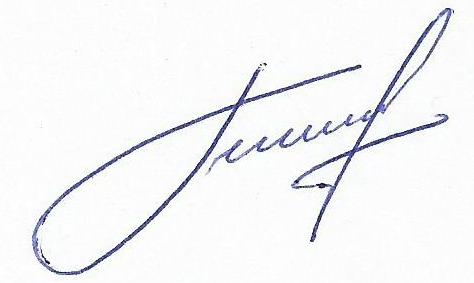 